Klaipėdos miesto savivaldybės administracijos Miesto tvarkymo skyrius_______________________________________________________________(Prašymą pateikiančio fizinio asmens vardas, pavardė ar juridinio asmens pavadinimas)Liepų g. 11________________________________________________________________________________(adresas, telefono numeris, el. paštas)                           Klaipėdos________________________________ savivaldybei(savivaldybės pavadinimas)PRAŠYMAS_______________2023-01-09____________(data)_________Klaipėda______(dokumento sudarymo vieta)Prašau leisti kirsti, genėti persodinti ar kitaip pašalinti, genėti saugotinus medžius ir krūmus žemės sklype(adresas, žemės sklypo kadastro Nr.)______pagal pridedamą sąrašą__________________________________________________________(numatomi atlikti darbai, medžių ir krūmų rūšys, kiekis, medžio stiebo skersmuo1,3 m aukštyje)_____pagal pridedamą sąrašą_________________________(saugotinų medžių ir krūmų kirtimo, persodinimo ar kitokio pašalinimo, genėjimo priežastis)Darbus numatoma pradėti ir baigti___leidimo galiojimo laikotarpiu__________________________(numatoma darbų atlikimo data)Pateikiu šiuos dokumentus: 1. Žemės sklypo ________________________________________________(dokumento pavadinimas, Nr., data, žemės sklypo planas)2. Nustatytąja tvarka suderintas (patvirtintas) projektas, kuriame numatytas želdinių kirtimas, persodinimas ar kitoks pašalinimas, genėjimas, specialusis planas, kitas teritorijų planavimo dokumentas (kas reikalinga, pabraukti) ________________________________________________________________________________________________________________________________(dokumento pavadinimas, patvirtinimo data)3. Prašomo pašalinti saugotino medžio ir krūmo fotonuotrauka, kurioje aiškiai matoma bloga želdinio būklė, nustatoma pagal Želdinių atkuriamosios vertės įkainių, patvirtintų Lietuvos Respublikos aplinkos ministro 2008 m. birželio 26 d. įsakymu Nr. D1-343 „Dėl Želdinių atkuriamosios vertės įkainių patvirtinimo“, 2 priedą „Želdinių būklė“.________________                                                                            ________________________(parašas)	                                                                                                                 (vardas ir pavardė)______________SAUGOTINŲ ŽELDINIŲ APŽIŪROS SĄRAŠASKlaipėdos miesto savivaldybės administruojama teritorija2023-01-05Kirtimas(vykdomi darbai)Parkelis prie Debreceno g. 13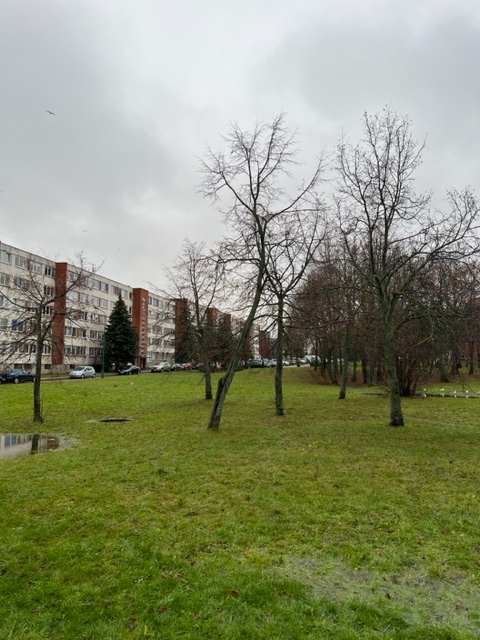 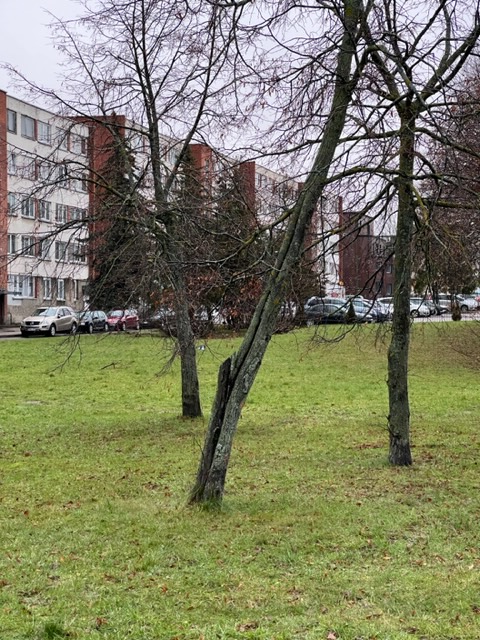 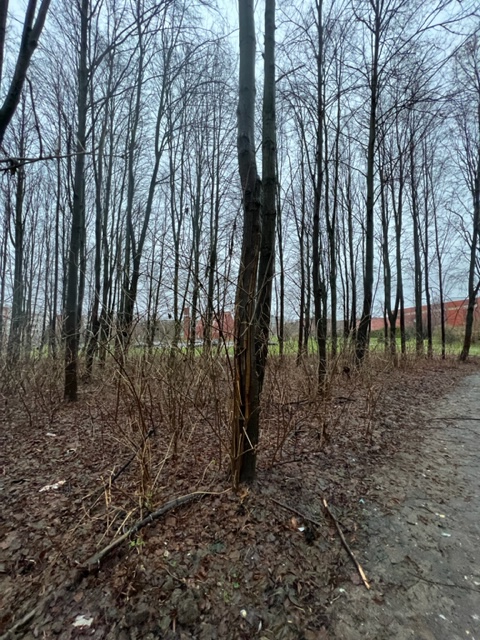 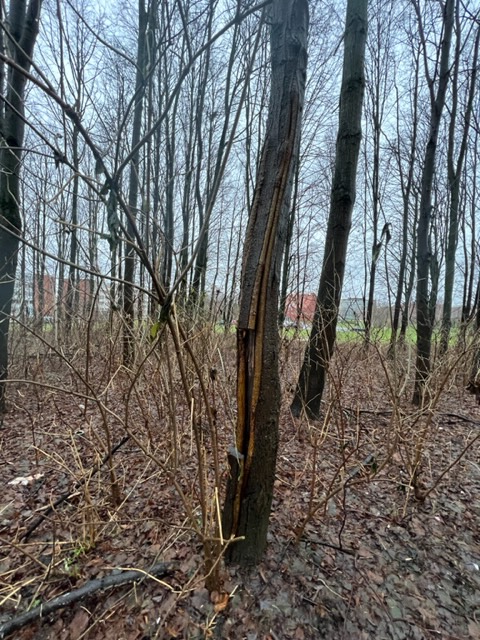 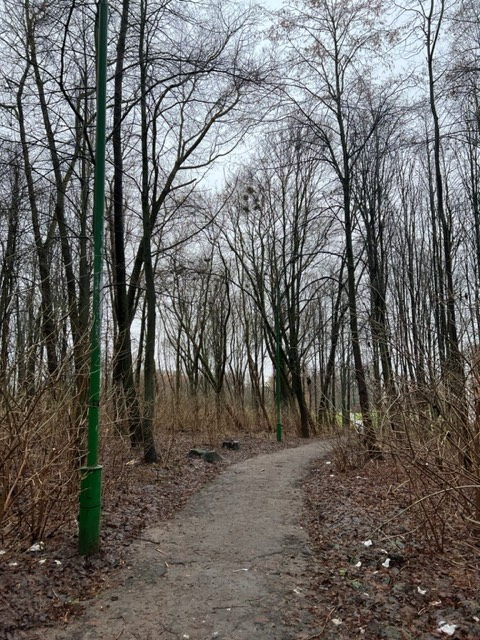 Žemės sklypas Saugotinų medžių ir krūmų rūšysMedžio diametras(1,3 m aukštyje), cmMedžių krūmų kiekisŠalinimo priežastisParkelis prie Debreceno g. 13liepa20, 32, 31, 35, 36, 40 , 41, 40, 39, 38, 35111 su puviniu; kitos pavojingai pasvirusios, pakeltos iš šaknų, atsirėmusios į kitus medžius